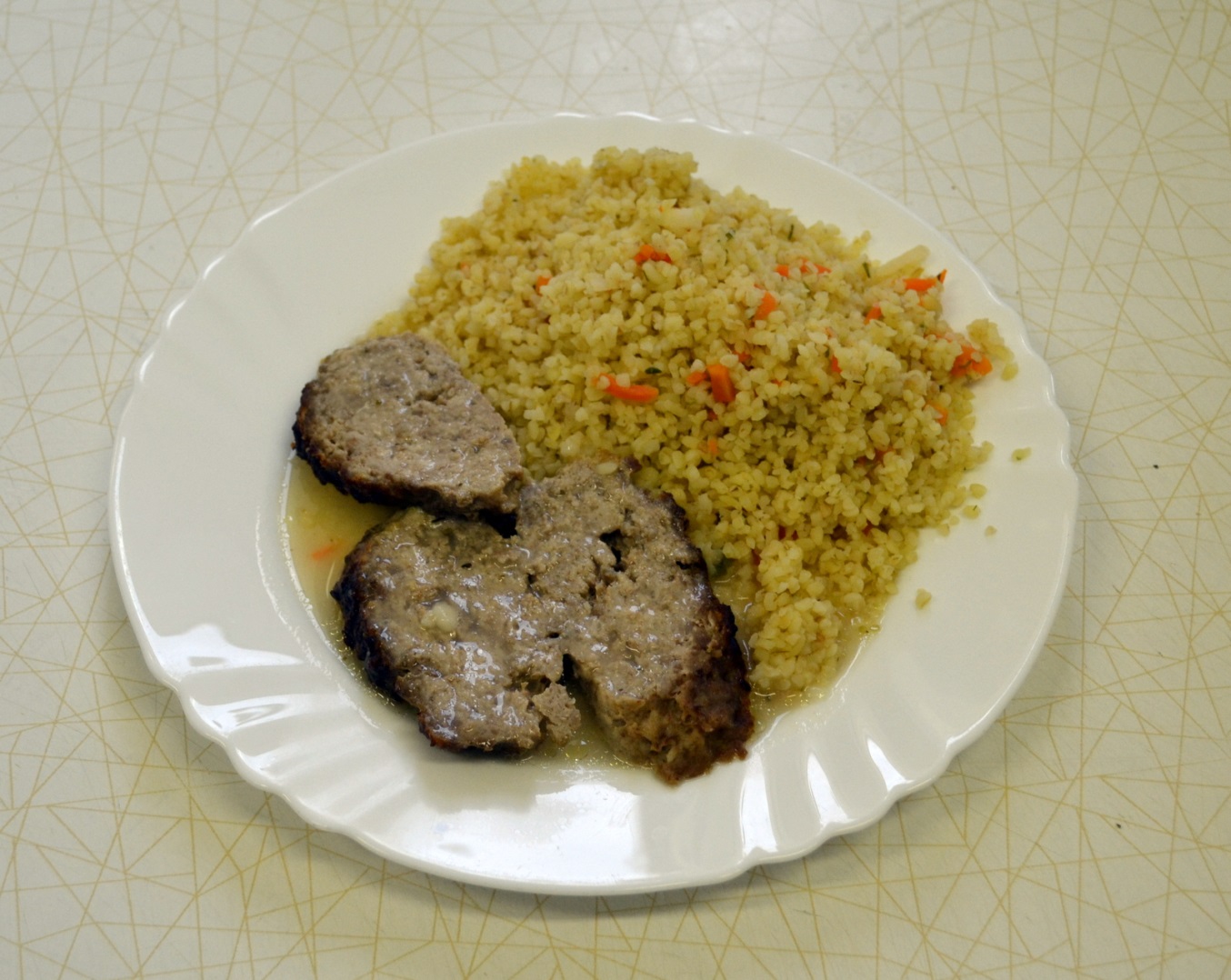 Kebab z mletého masa s parmazánem a zeleninovou tarhoňou (bulgurem)Kebab z mletého masa s parmazánem a zeleninovou tarhoňou (bulgurem)Kebab z mletého masa s parmazánem a zeleninovou tarhoňou (bulgurem)Kebab z mletého masa s parmazánem a zeleninovou tarhoňou (bulgurem)1000 g  mleté maso mix1000 g  mleté maso mix1000 g  mleté maso mixMleté maso ochutíme solí, muškátovým oříškem a strouhaným100 g  parmazán (cihla)100 g  parmazán (cihla)100 g  parmazán (cihla)sýrem a přidáme trochu smetany. Vše propracujeme800 g  tarhoňa (bulgur)800 g  tarhoňa (bulgur)800 g  tarhoňa (bulgur)v kompaktní hmotu, ze které tvarujeme stejně silné šišky500 g  jarní zelenin. směs500 g  jarní zelenin. směs500 g  jarní zelenin. směsasi 10 cm dlouhé. Takto připravené šišky pečeme na plechu200 g  smetana 30%200 g  smetana 30%v troubě. Jako přílohu připravíme tarhoňu, které uvaříme20 g  vegeta bezglut.20 g  vegeta bezglut.ve vývaru nebo ve vodě s přidáním vegety tak, aby již0,5 g  muškátový ořech mletý0,5 g  muškátový ořech mletý0,5 g  muškátový ořech mletýpři varu pojmula chuť. Uvařenou tarhoňu promíchámesůls uvařenou zeleninou a dochutíme solí. Na talíř servírujemezeleninovou tarhoňu, přidáme upečené kebaby, kterémůžeme pro lepší efekt rozkrojit a pokapeme zbylýmvýpekem.